          《在线课堂》学习单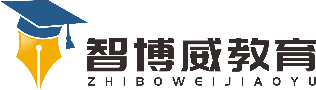 班级：                姓名：                 单元语文5年级上册第3单元课题第10课 牛郎织女（一）温故知新用自己的话简要介绍一下“海力布”这块石头的来历。自主攀登1、看拼音，写词语。xián huì           chóu duàn         yǎn kuàng   (          )    (             )    (           )zhuāng shì         xīn jí rú fén(            )     (               )2、给加点字选择正确的读音，对的打“√”。牛棚(pén  péng)       剥(bāo   bō)皮        挣(zhēng  zhèng)扎彩锦(jǐn   jǐng)       轻盈(yǐn  yíng)       闷(mēn  mèn )得慌3、根据课文内容填空。4、我国有四大民间故事，除了《牛郎织女》，还有             、            、              。5、学习了《牛郎织女》我们知道牛郎是个              的人，织女是个         的人。6、牛郎织女隔河相望，天长日久，成了天河边上的牵牛星和织女星，他们分别属于                座和                座。稳中有升根据课文内容填关联词。1、织女（    ）美丽贤惠，（     ）心灵手巧。2、（     ）天上富丽堂皇，（     ）织女并不喜欢。3、老牛嘱咐牛郎，（     ）碰到紧急的事情，（     ）可披上它的皮。4、王母娘娘下令，（     ）要把织女抓回天庭，（      ）要严厉惩罚。5、（      ）天河很宽，波涛汹涌，（      ）牛郎飞不过去。6、据说，（      ）每年七月初七的夜晚，牛郎和织女（      ）能在鹊桥上会面。        说句心里话